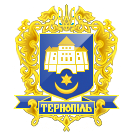 Тернопільська міська рада сьомого скликанняПротокол № 71Позапланового засідання виконавчого комітету міської ради01.10.2020р.				Початок засідання		16.30Присутні на засіданні : І.С.Хімейчук, В.Є.Дідич, В.В.Стемковський, П.М.Якимчук, С.М.Осадця, Б.А.Татарин, В.М.Корнутяк, О.М.Туткалюк, Р.Б.Кошулінський.Відсутні: С.В.Надал, В.В.Шумада, Л.О.Бицюра, В.О.Остапчук, О.І.Кузьма.Запрошена:І.М.Чорній.Головуючий: І.С.Хімейчук.Слухали : Пропозицію розглянути і затвердити проект рішення виконавчого комітету:Про  внесення змін  до бюджету Тернопільської міської  територіальної громади на 2020 рікДоповідав:І.С.Хімейчук.Голосування : за – 9, проти – 0, утримались – 0.Вирішили: рішення №746 додається.Міський голова						С.В.НадалІ.М.Чорній0674472610